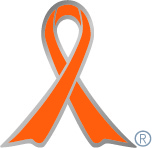 実施主体　聖園学園短期大学　学生会・美術部実施内容　平成27年10月24日　学園祭にて啓発活動【聖園学園短期大学】　http://www.misono-jc.ac.jp/➀事前に取り組んだ内容ポスター等を掲示するとともに活動内容を周知して、学生の意識の高揚を図った。②実施期間に取り組んだ具体的内容学生の多くが、リボンを着用して学園祭に参加した。来場者にリボンを製作してもらいながら、オレンジリボン運動の趣旨を理解していだいた。③オレンジリボン運動を終えて・・・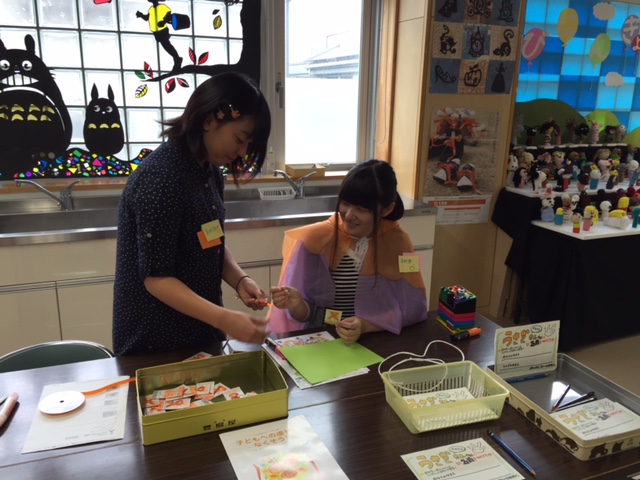 学生、一般来場者とも子ども虐待防止に対する関心は高いと感じた。　リボンをシンボルとしたさまざまな活動がある中で、オレンジ＝子ども虐待防止のイメージが定着してほしいと願う。